Demande de prêt entre bibliothèques (PEB)Numéro de demande :                                                                            Date :Renseignements sur l’usager :Nom : 	        Prénom : 	                                                            N° de carte : 	Adresse : 	Tél. : 	 	Adresse e-mail : 		Votre demande Vous souhaitez emprunter un document      Vous souhaitez obtenir des photocopies Avez-vous vérifié la présence du document sur le catalogue du SUDOC * ?Renseignements complémentaires DocumentTitre :Auteur :Editeur :Autres informations :Photocopie d’article de revueTitre de la Revue :Année : Numéro :Page(s) :Autres informations :Le Service des Bibliothèques municipales de Toulon est membre du réseau de Prêt Entre Bibliothèques (PEB).Le PEB est un service payant, 9€ par document demandé, ouvert aux usagers ayant une inscription en cours de validité dans le réseau  des Bibliothèques de la Ville de Toulon. Le PEB permet de solliciter un établissement affilié au service pour obtenir le prêt d’un document, ou des reproductions d’extrait de ce document, qui ne figure pas dans les collections de la bibliothèque de Toulon. L’usager peut ainsi consulter, emprunter, ou obtenir un extrait du document réceptionné par le Service des Bibliothèques municipales de Toulon. Le PEB permet aussi au Service des bibliothèques de Toulon d’adresser des reproductions d’articles de revues figurant dans ses collections aux bibliothèques demandeuses, pour leurs lecteurs.Les frais sont réglés lors de la consultation ou l’emprunt des documents.La durée et les conditions d’emprunt sont fixées par la bibliothèque qui consent le prêt du document original.Le lecteur engage sa responsabilité pour tout document emprunté.Dans le cadre d’une demande de reproduction, celle-ci ne peut excéder 10% du contenu total du livre ou 20% du contenu éditorial de la revue, conformément aux dispositions de l’article L.122-5 du Code de la propriété intellectuelle. Dans le cadre du PEB, le coût de la reproduction d’article est de 5€ pour une première tranche de 10 pages ou moins et de 2,5€ supplémentaires par tranche de 10 pages ou moins à reproduire.La reproduction du document, sous quelque forme que ce soit, est subordonnée à l’autorisation de la bibliothèque qui consent le prêt du document original.Les documents empruntés ou reproduits ne peuvent être utilisés qu'à des fins exclusives de recherche ou d'usage privé, conformément aux dispositions des articles L122-5 et L211-3 du Code de la propriété intellectuelle.*Le service PEB est proposé au travers du catalogue SUDOC (Système Universitaire de Documentation) qui est un catalogue collectif alimenté par l'ensemble des bibliothèques universitaires françaises et de nombreux établissements documentaires de recherche. Il recense les documents en leur possession afin de permettre aux usagers d'effectuer des bibliographies, de localiser des ouvrages pour le cas échéant, effectuer des demandes de prêt entre bibliothèques (PEB).Je certifie sur l’honneur l’exactitude des informations communiquées.Je m’engage à respecter les conditions d’utilisation du service de prêts entre bibliothèques et les dispositions légales relatives à la copie et à la diffusion des documents Fait à 	 le 	 Signature : Les informations personnelles recueillies sur ce formulaire sont exclusivement réservées à la gestion des services proposés par les Bibliothèques Municipales de Toulon. Ces données sont conservées pendant 1 an et ne pourront être utilisées dans un cadre autre que celui du présent traitement.Conformément à la loi N°78-17 du 6 janvier 1978 modifiée, relative à l’informatique, aux fichiers et aux libertés, et au Règlement Général sur la Protection des Données (RGPD) entré en vigueur le 25 mai 2018, vous pouvez demander communication et, le cas échéant rectification ou suppression des informations vous concernant par voie postale : Hôtel de Ville – à l’attention du DPO - Avenue de la République - CS 71407 – 83056 TOULON,ou par email : donnees_personnelles@mairie-toulon.frService des bibliothèques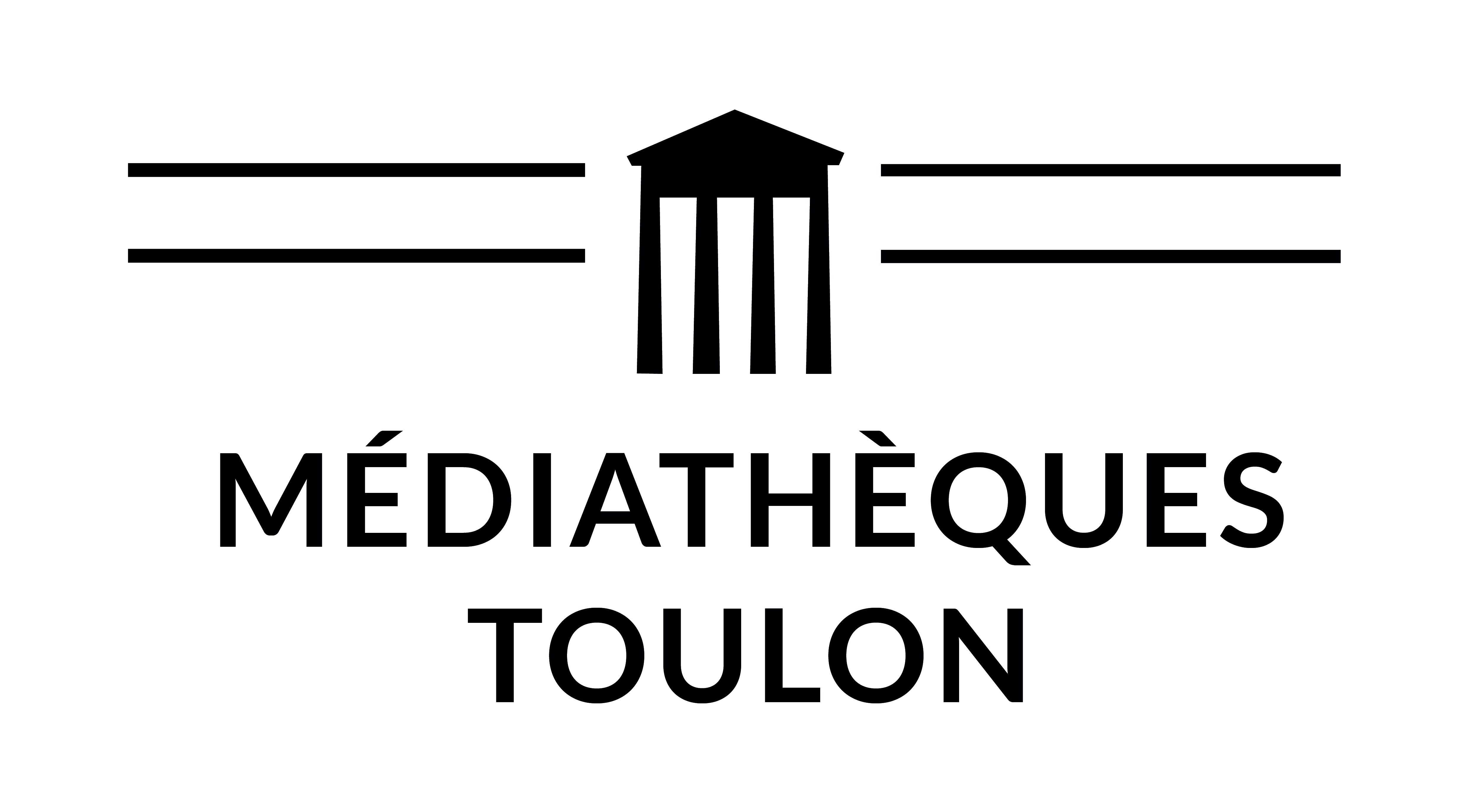 Direction des Affaires CulturellesTel : 04.94.36.81.36bibliothequesetmediatheques@mairie-toulon.fr